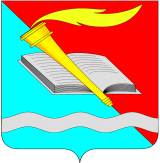 АДМИНИСТРАЦИЯ ФУРМАНОВСКОГО МУНИЦИПАЛЬНОГО РАЙОНА постановлениеот 04.04.2017                                                                                    № 357г. ФурмановОб утверждении Порядка общественного обсуждения проекта муниципальной программы «Формирование современной городской среды на территории Фурмановского городского поселения в 2017 году»В соответствии со статьей 15 Федерального закона от 6 октября 2003 года № 131-ФЗ «Об общих принципах организации местного самоуправления в Российской Федерации», Постановлением Правительства Российской Федерации от 10 февраля 2017 года № 169 «Об утверждении Правил предоставления и распределения субсидий из федерального бюджета бюджетам субъектов Российской Федерации на поддержку государственных программ субъектов Российской Федерации и муниципальных программ формирования современной городской среды»,  Уставом Фурмановского муниципального района, администрация Фурмановского муниципального района  постановляет:Утвердить:1.1.  Состав общественной комиссии для организации общественного обсуждения, осуществления контроля за реализацией муниципальной программы «Формирование современной городской среды на территории Фурмановского городского поселения в 2017 году» (приложение 1 к постановлению).1.2. Положение об общественной комиссии для организации общественного обсуждения, осуществления контроля за реализацией муниципальной программы «Формирование современной городской среды на территории Фурмановского городского поселения в 2017 году» (Приложение 2);	1.3. Порядок общественного обсуждения проекта муниципальной программы «Формирование современной городской среды на территории Фурмановского городского поселения в 2017 году» (Приложение 3).	2. Опубликовать настоящее постановление в официальном источнике опубликования муниципальных правовых актов и иной официальной информации Совета и администрации Фурмановского муниципального района «Вестник», разместить на официальном сайте администрации Фурмановского муниципального района Ивановской области в сети Интернет.3. Настоящее постановление вступает в силу со дня его официального опубликования 4. Контроль за исполнением постановления возложить на первого заместителя главы администрации Фурмановского муниципального района О.В.Правдину.Глава Фурмановского                                                                                 муниципального района                                                         Д. И. КлючаревИсп. Шилов А.В.  2-07-14  Приложение 1к постановлениюадминистрации Фурмановскогомуниципального районаот ____________ № ______Составобщественной комиссии для организации общественного обсуждения, осуществления контроля за реализацией муниципальной программы «Формирование современной городской среды на территории Фурмановского городского поселения в 2017 году»Приложение 2к постановлениюадминистрации Фурмановскогомуниципального районаот ____________ № ______Положение об  общественной комиссии для организации общественного обсуждения, осуществления контроля за реализацией муниципальной программы «Формирование современной городской среды на территории Фурмановского городского поселения в 2017 году» 1.      Общественная комиссия для организации общественного обсуждения, осуществления контроля за реализацией муниципальной программы «Формирование современной городской среды на территории Фурмановского городского поселения в 2017 году» (далее - Комиссия) осуществляет свою деятельность в соответствии с настоящим Положением.2.      Руководство Комиссией осуществляет председатель, а в его отсутствие заместитель председателя.3.      Комиссия правомочна, если на заседании присутствует более 50 процентов общего числа ее членов. Каждый член Комиссии имеет 1 голос.4.      Решения Комиссии принимаются простым большинством голосов членов Комиссии, принявших участие в ее заседании. При равенстве голосов голос председателя Комиссии является решающим.5.      Решения Комиссии оформляются протоколом, который подписывают члены Комиссии, принявшие участие в заседании. Протокол заседания ведет секретарь Комиссии.Приложение 3к постановлениюадминистрации Фурмановскогомуниципального районаот ___________ № _____Порядок общественного обсужденияпроекта муниципальной программы «Формирование современной городской среды на территории Фурмановского городского поселения в 2017 году»	1. Настоящий Порядок общественного обсуждения проекта муниципальной программы «Формирование современной городской среды на территории Фурмановского городского поселения в 2017 году» (далее – Порядок) разработан в соответствии с Постановлением Правительства Российской Федерации от 10.02.2017 № 169 «Об утверждении Правил предоставления и распределения субсидий из федерального бюджета бюджетам субъектов Российской Федерации на поддержку государственных программ субъектов Российской Федерации и муниципальных программ формирования современной городской среды», с учетом Методических рекомендаций по подготовке государственных (муниципальных) программ формирования современной городской среды в рамках реализации приоритетного проекта «Формирование современной городской среды на 2017 год» разработанных Министерством строительства и жилищно-коммунального хозяйства Российской Федерации.	2. Порядок устанавливает процедуру организации и проведения общественного обсуждения проекта муниципальной программы «Формирование современной городской среды на территории Фурмановского городского поселения в 2017 году».	3. Цель настоящего Порядка - вовлечение граждан и организаций в процесс обсуждения проекта муниципальной программы «Формирование современной городской среды на территории Фурмановского городского поселения в 2017 году».	4. Организацию и проведение общественного обсуждения проекта муниципальной программы «Формирование современной городской среды на территории Фурмановского городского поселения в 2017 году» осуществляет общественная комиссия для организации общественного обсуждения проекта муниципальной программы «Формирование современной городской среды на территории Фурмановского городского поселения в 2017 году»  (далее – Общественная комиссия).	5. Общественное обсуждение проводится в форме обсуждения через информационно-телекоммуникационную сеть «Интернет» путем размещения проекта муниципальной программы «Формирование современной городской среды на территории Фурмановского городского поселения в 2017 году» на официальном сайте Фурмановского муниципального района.	6. С целью организации и проведения общественного обсуждения администрация Фурмановского муниципального района  размещает на официальном сайте Фурмановского муниципального района в информационно-телекоммуникационной сети «Интернет» не позднее, чем за 3 рабочих дня до начала общественного обсуждения уведомление о проведении общественного обсуждения.В уведомлении указываются:- наименование проекта - проект муниципальной программы «Формирование современной городской среды на территории Фурмановского городского поселения в 2017 году»;- срок проведения общественного обсуждения, в течение которого принимаются замечания и предложения по проекту;- форма предоставления замечаний и предложений по проекту муниципальной программы «Формирование современной городской среды на территории Фурмановского городского поселения в 2017 году» (Приложение 1);- адрес и время приема замечаний и предложений;- телефон, почтовый адрес и электронный адрес контактного лица по вопросам подачи замечаний и предложений;- иная информация, относящаяся к проведению общественного обсуждения.Одновременно с уведомлением проект муниципальной программы «Формирование современной городской среды на территории Фурмановского городского поселения в 2017 году» размещается на официальном сайте Фурмановского муниципального района.	7. Общественное обсуждение проекта муниципальной программы «Формирование современной городской среды на территории Фурмановского городского поселения в 2017 году» составляет не менее 30 календарных дней со дня размещения на официальном сайте Фурмановского муниципального района в информационно-телекоммуникационной сети «Интернет» информации, указанной в пункте 6 настоящего Порядка.	8. Граждане и организации вносят предложения и замечания к проекту муниципальной программы «Формирование современной городской среды на территории Фурмановского городского поселения в 2017 году», со дня официального опубликования уведомления об общественном обсуждении.	9. Предложения и замечания составляются по форме согласно Приложению 1 к Порядку и направляются посредством почтовой связи, факсимильной связи, электронной почтой по адресу: furm_city@rambler.ru, представляются лично по адресу: г. Фурманов, ул. Социалистическая, д. 15., каб. № 12А, в рабочие дни с 8.30 до 17. 15 , перерыв с 12.00 до 12.45.	10. Предложения и замечания подлежат регистрации. Анонимные предложения не регистрируются и не учитываются.	11. Предложения и замечания, внесенные в период проведения общественного обсуждения, направляются  в Общественную комиссию для организации общественного обсуждения, проведения комиссионной оценки предложений заинтересованных лиц, а также для осуществления контроля за реализацией муниципальной программы «Формирование современной городской среды на территории Фурмановского городского поселения в 2017 году» на следующий рабочий день после окончания срока проведения общественного обсуждения.	12. Полученные Комиссией предложения и замечания рассматриваются членами Комиссии в течение 2 рабочих дней с даты их получения.По итогам рассмотрения предложений и замечаний, поступившим в период проведения общественного обсуждения, оформляется протокол по форме согласно Приложению 2 к Порядку. Протокол подписывается всеми членами Комиссии, принимавшими участие в рассмотрении предложений и замечаний.	13. Отчет и видеозапись по итогам общественного обсуждения публикуется в течение 14 дней после окончания сроков проведения обсуждения на официальном сайте администрации Фурмановского муниципального района.	14. В течение 5 дней после проведения общественных обсуждений гражданам предоставляется возможность внести свои предложения и дополнения к представленному проекту муниципальной программы «Формирование современной городской среды на территории Фурмановского городского поселения в 2017 году», Такие предложения направляются посредством почтовой связи, факсимильной связи, электронной почтой по адресу: furm_city@rambler.ru, представляются лично по адресу:     г. Фурманов, ул. Социалистическая, д. 15., каб. № 12А, в рабочие дни с 8.30 до 17. 15 , перерыв с 12.00 до 12.45.	15. В случае поступлений дополнительных предложений и замечаний Комиссия рассматривает поступившие предложения и замечания в течение 2 дней, по итогам рассмотрения составляется протокол о рассмотрении предложений и замечаний, поступивших после проведения общественных обсуждений по форме согласно Приложению 2 к Порядку.	16. Публикация утвержденной муниципальной программы «Формирование современной городской среды на территории Фурмановского городского поселения в 2017 году», осуществляется на  официальном сайте администрации Фурмановского муниципального района в информационно-телекоммуникационной сети «Интернет в течение 10 дней после проведения общественного обсуждения.	17. При необходимости и в особо спорных случаях общественные обсуждения проводятся повторно, до достижения консенсуса между всеми заинтересованными сторонами.Приложение 1к Порядку общественного обсуждения проектамуниципальной программы «Формирование современнойгородской среды на территории Фурмановского городского поселения в 2017 году»Замечания и предложения к проекту муниципальной программы «Формирование современной городской среды на территории Фурмановского городского поселения в 2017 году»**По желанию гражданина, организации, внесших предложения или замечания может быть представлено письменное обоснование соответствующих предложения или замечанияПриложение 2к Порядку общественного обсуждения проекта муниципальной программы «Формирование современнойгородской среды на территории Фурмановского городского поселения в 2017 году»Протокол о результатах общественного обсуждения проекта муниципальной программы «Формирование современной городской среды на территории Фурмановского городского поселения в 2017 году»В период с «____» _____________ 2017 по «___» __________ 2017Председатель комиссии: Председатель комиссии: Правдина Ольга Владимировна          – Первый заместитель главы администрации Фурмановского муниципального района Ивановской области;Заместитель председателя комиссии:Заместитель председателя комиссии:Шилов Александр Владимирович– Начальник отдела ЖКХ и благоустройства администрации Фурмановского муниципального района Ивановской области;Секретарь комиссии:Секретарь комиссии:Куликова Елена Александровна– Ведущий специалист отдела ЖКХ и благоустройства администрации Фурмановского муниципального района Ивановской области;Члены комиссии:Члены комиссии:Прохоров Олег Вячеславович       – Глава Фурмановского городского поселения;Антонова Анна Семеновна                –Почетный гражданин Фурмановского городского поселения;Иваненко Лидия Юрьевна–Председатель общественного совета;Лебедева  Наталья Александровна–Депутат Совета Фурмановского муниципального района; Разумова Ирина Евгеньевна–Депутат Совета Фурмановского городского поселения.№ п/пОтправитель (ФИО, наименование  адрес, телефон, адрес электронной почты отправителя замечания/предложения)Текст (часть текста), описание проекта, в отношении которого выносятся замечания/предложенияТекст замечания/предложенияТекст (часть текста), описание проекта с учетом вносимых замечаний/предложений12№ п/пОтправитель замечаний/предло-женийСодержание замечаний/предложе-нийИнформация о принятии/откло-нении замечаний/пред-ложенийПричины отклонения замечаний/предложений